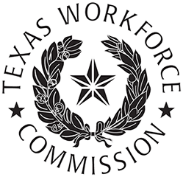 Texas Workforce CommissionCareer Schools and CollegesAffidavit of Cessation of Operations - Unlicensed SchoolsTexas Workforce CommissionCareer Schools and CollegesAffidavit of Cessation of Operations - Unlicensed SchoolsTexas Workforce CommissionCareer Schools and CollegesAffidavit of Cessation of Operations - Unlicensed SchoolsTexas Workforce CommissionCareer Schools and CollegesAffidavit of Cessation of Operations - Unlicensed SchoolsTexas Workforce CommissionCareer Schools and CollegesAffidavit of Cessation of Operations - Unlicensed SchoolsTexas Workforce CommissionCareer Schools and CollegesAffidavit of Cessation of Operations - Unlicensed SchoolsTexas Workforce CommissionCareer Schools and CollegesAffidavit of Cessation of Operations - Unlicensed SchoolsPlease mail this completed form to:TWC Career Schools and Colleges101 East 15th Street, Rm. 226T Austin, Texas 78778-0001Helpdesk: career.schools@twc.texas.gov Please mail this completed form to:TWC Career Schools and Colleges101 East 15th Street, Rm. 226T Austin, Texas 78778-0001Helpdesk: career.schools@twc.texas.gov Please mail this completed form to:TWC Career Schools and Colleges101 East 15th Street, Rm. 226T Austin, Texas 78778-0001Helpdesk: career.schools@twc.texas.gov Please mail this completed form to:TWC Career Schools and Colleges101 East 15th Street, Rm. 226T Austin, Texas 78778-0001Helpdesk: career.schools@twc.texas.gov Please mail this completed form to:TWC Career Schools and Colleges101 East 15th Street, Rm. 226T Austin, Texas 78778-0001Helpdesk: career.schools@twc.texas.gov For TWC Use OnlyFor TWC Use OnlyFor TWC Use OnlyPlease mail this completed form to:TWC Career Schools and Colleges101 East 15th Street, Rm. 226T Austin, Texas 78778-0001Helpdesk: career.schools@twc.texas.gov Please mail this completed form to:TWC Career Schools and Colleges101 East 15th Street, Rm. 226T Austin, Texas 78778-0001Helpdesk: career.schools@twc.texas.gov Please mail this completed form to:TWC Career Schools and Colleges101 East 15th Street, Rm. 226T Austin, Texas 78778-0001Helpdesk: career.schools@twc.texas.gov Please mail this completed form to:TWC Career Schools and Colleges101 East 15th Street, Rm. 226T Austin, Texas 78778-0001Helpdesk: career.schools@twc.texas.gov Please mail this completed form to:TWC Career Schools and Colleges101 East 15th Street, Rm. 226T Austin, Texas 78778-0001Helpdesk: career.schools@twc.texas.gov Initialed By:       Date Received:      Date Assigned:      Initialed By:       Date Received:      Date Assigned:      Initialed By:       Date Received:      Date Assigned:      School Information  School Information  School Information  School Information  School Information  School Information  School Information  School Information  TWC is responsible for licensing and regulating private postsecondary educational institutions (also known as career schools and colleges), as required under Texas Education Code Chapter 132 and the TWC rules in Texas Administrative Code Chapter 807. According to Rule §807.11 (d)(2), to reapply for an original certificate of approval school shall submit this affidavit stating that the school will not reopen until it has been issued a Certificate of Approval.  TWC is responsible for licensing and regulating private postsecondary educational institutions (also known as career schools and colleges), as required under Texas Education Code Chapter 132 and the TWC rules in Texas Administrative Code Chapter 807. According to Rule §807.11 (d)(2), to reapply for an original certificate of approval school shall submit this affidavit stating that the school will not reopen until it has been issued a Certificate of Approval.  TWC is responsible for licensing and regulating private postsecondary educational institutions (also known as career schools and colleges), as required under Texas Education Code Chapter 132 and the TWC rules in Texas Administrative Code Chapter 807. According to Rule §807.11 (d)(2), to reapply for an original certificate of approval school shall submit this affidavit stating that the school will not reopen until it has been issued a Certificate of Approval.  TWC is responsible for licensing and regulating private postsecondary educational institutions (also known as career schools and colleges), as required under Texas Education Code Chapter 132 and the TWC rules in Texas Administrative Code Chapter 807. According to Rule §807.11 (d)(2), to reapply for an original certificate of approval school shall submit this affidavit stating that the school will not reopen until it has been issued a Certificate of Approval.  TWC is responsible for licensing and regulating private postsecondary educational institutions (also known as career schools and colleges), as required under Texas Education Code Chapter 132 and the TWC rules in Texas Administrative Code Chapter 807. According to Rule §807.11 (d)(2), to reapply for an original certificate of approval school shall submit this affidavit stating that the school will not reopen until it has been issued a Certificate of Approval.  TWC is responsible for licensing and regulating private postsecondary educational institutions (also known as career schools and colleges), as required under Texas Education Code Chapter 132 and the TWC rules in Texas Administrative Code Chapter 807. According to Rule §807.11 (d)(2), to reapply for an original certificate of approval school shall submit this affidavit stating that the school will not reopen until it has been issued a Certificate of Approval.  TWC is responsible for licensing and regulating private postsecondary educational institutions (also known as career schools and colleges), as required under Texas Education Code Chapter 132 and the TWC rules in Texas Administrative Code Chapter 807. According to Rule §807.11 (d)(2), to reapply for an original certificate of approval school shall submit this affidavit stating that the school will not reopen until it has been issued a Certificate of Approval.  TWC is responsible for licensing and regulating private postsecondary educational institutions (also known as career schools and colleges), as required under Texas Education Code Chapter 132 and the TWC rules in Texas Administrative Code Chapter 807. According to Rule §807.11 (d)(2), to reapply for an original certificate of approval school shall submit this affidavit stating that the school will not reopen until it has been issued a Certificate of Approval.  School Number (TWC Use Only):School Number (TWC Use Only):School Number (TWC Use Only):School Legal Name (please print):School Legal Name (please print):School Legal Name (please print):School Legal Name (please print):School Legal Name (please print):School Physical Address (Street 1):School Physical Address (Street 1):School Physical Address (Street 1):School Physical Address (Street 2):School Physical Address (Street 2):School Physical Address (Street 2):School Physical Address (Street 2):School Physical Address (Street 2):City:City:City:State:State:State:ZIP Code:ZIP Code:Cessation Information  Cessation Information  Cessation Information  Cessation Information  Cessation Information  Cessation Information  Cessation Information  Cessation Information  Date school ceased operations:Date school ceased operations:Date school ceased operations:Date school ceased operations:Date school ceased operations:Date school ceased operations:Date school ceased operations:Date school ceased operations:School Authorized Official Certification  School Authorized Official Certification  School Authorized Official Certification  School Authorized Official Certification  School Authorized Official Certification  School Authorized Official Certification  School Authorized Official Certification  School Authorized Official Certification  I certify that I own/operate/direct the above school, and I am of sound, mind, capable of making this affidavit and personally acquainted with the facts herein stated and the school will not reopen until the school has been issued a Certificate of Approval by the Texas Workforce Commission or a letter of exemption from Chapter 132, Texas Education Code granted.I certify that I own/operate/direct the above school, and I am of sound, mind, capable of making this affidavit and personally acquainted with the facts herein stated and the school will not reopen until the school has been issued a Certificate of Approval by the Texas Workforce Commission or a letter of exemption from Chapter 132, Texas Education Code granted.I certify that I own/operate/direct the above school, and I am of sound, mind, capable of making this affidavit and personally acquainted with the facts herein stated and the school will not reopen until the school has been issued a Certificate of Approval by the Texas Workforce Commission or a letter of exemption from Chapter 132, Texas Education Code granted.I certify that I own/operate/direct the above school, and I am of sound, mind, capable of making this affidavit and personally acquainted with the facts herein stated and the school will not reopen until the school has been issued a Certificate of Approval by the Texas Workforce Commission or a letter of exemption from Chapter 132, Texas Education Code granted.I certify that I own/operate/direct the above school, and I am of sound, mind, capable of making this affidavit and personally acquainted with the facts herein stated and the school will not reopen until the school has been issued a Certificate of Approval by the Texas Workforce Commission or a letter of exemption from Chapter 132, Texas Education Code granted.I certify that I own/operate/direct the above school, and I am of sound, mind, capable of making this affidavit and personally acquainted with the facts herein stated and the school will not reopen until the school has been issued a Certificate of Approval by the Texas Workforce Commission or a letter of exemption from Chapter 132, Texas Education Code granted.I certify that I own/operate/direct the above school, and I am of sound, mind, capable of making this affidavit and personally acquainted with the facts herein stated and the school will not reopen until the school has been issued a Certificate of Approval by the Texas Workforce Commission or a letter of exemption from Chapter 132, Texas Education Code granted.I certify that I own/operate/direct the above school, and I am of sound, mind, capable of making this affidavit and personally acquainted with the facts herein stated and the school will not reopen until the school has been issued a Certificate of Approval by the Texas Workforce Commission or a letter of exemption from Chapter 132, Texas Education Code granted.School Authorized Official Name (print name):X        School Authorized Official Name (print name):X        School Authorized Official Signature:X        School Authorized Official Signature:X        School Authorized Official Signature:X        School Authorized Official Signature:X        School Authorized Official Signature:X        Date:X        Notary (electronic signature accepted in lieu of notary)Notary (electronic signature accepted in lieu of notary)Notary (electronic signature accepted in lieu of notary)Notary (electronic signature accepted in lieu of notary)Notary (electronic signature accepted in lieu of notary)Notary (electronic signature accepted in lieu of notary)Notary (electronic signature accepted in lieu of notary)Notary (electronic signature accepted in lieu of notary)State of: State of: State of: State of: County of:  County of:  County of:  County of:  where witnessed. Subscribed and sworn to me this (mm/dd/yyy):  where witnessed. Subscribed and sworn to me this (mm/dd/yyy):  where witnessed. Subscribed and sworn to me this (mm/dd/yyy):  where witnessed. Subscribed and sworn to me this (mm/dd/yyy):  where witnessed. Subscribed and sworn to me this (mm/dd/yyy):  where witnessed. Subscribed and sworn to me this (mm/dd/yyy):  where witnessed. Subscribed and sworn to me this (mm/dd/yyy):  where witnessed. Subscribed and sworn to me this (mm/dd/yyy):  My commission expires: (mm/dd/yyyy): My commission expires: (mm/dd/yyyy): My commission expires: (mm/dd/yyyy): My commission expires: (mm/dd/yyyy): Notary Signature:  Notary Signature:  Notary Signature:  Notary Signature:  STAMP/SEAL:STAMP/SEAL:STAMP/SEAL:STAMP/SEAL:STAMP/SEAL:STAMP/SEAL:STAMP/SEAL:STAMP/SEAL: